.S1: GRAPEVINE ¼ TURN, SCUFF, PIVOT TURN, STEP, HOLDS2: ROCKING CHAIR, PIVOT TURN, ¼ TURN SIDE, TOUCHS3: GRAPEVINE, SCUFF, ROCK STEP, ¼ TURN STEP, SCUFFS4: HEEL STRUT TWICE, PIVOT TURN STEP, HOLDS5: SHUFFLE FORWARD, HOLD, STEP, ¼ TURN, CROSS, HOLDS6: WEAVE RIGHT, SCISSOR STEP, HOLDS7: ¾ TURN, SCUFF, ROCK STEP, BACK, HOLDS8: COASTER STEP, TOUCH, STEP, SCUFF, STEP, SCUFFSTART AGAINRestart: after count 60 of the 5th WallContact: franjaroga42@hotmail.comLast Update - 7th Jan 20152 Backs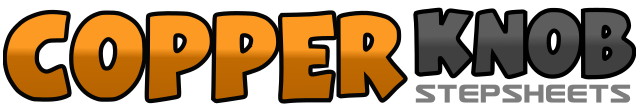 .......Count:64Wall:4Level:Newcomer / Novice - Country.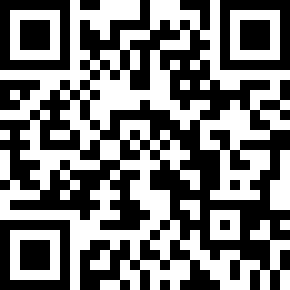 Choreographer:Javier Rodriguez Gallego (ES) - December 2014Javier Rodriguez Gallego (ES) - December 2014Javier Rodriguez Gallego (ES) - December 2014Javier Rodriguez Gallego (ES) - December 2014Javier Rodriguez Gallego (ES) - December 2014.Music:Back to Back - Clint BlackBack to Back - Clint BlackBack to Back - Clint BlackBack to Back - Clint BlackBack to Back - Clint Black........1.-  Step right to right side2.-  Step left behind right3.-  ¼ turn right, step right forward (3:00)4.-  Scuff left5.-  Step left forward6.-  ½  turn right (9:00)7.-  Step left forward8.-  Hold1.-  Rock right forward2.-  Recover onto left3.-  Rock right back4.-  Recover onto left5.-  Step right forward6.-  ½ turn left7.-   ¼ turn left, step right to right side (12:00)8.-   Touch left toe beside right1.-  Step left to left side2.-  Cross right behind left3.-  Step left to left side4.-  Scuff right beside left5.-  Rock right over left6.-  Recover onto left7.-  ¼ turn right, step right forward (3:00)8.-  Scuff left forward1.-  Touch left heel forward2.-  Drop left3.-  Touch right heel forward4.-  Drop right5.-  Step left forward6.-  ½ turn right (9:00)7.-  Step left forward8.-  Hold1.-  Step right forward2.-  Lock left behind right3.-  Step right forward4.-  Hold5.-  Step left forward6.-  ¼  turn right (12:00)7.-  Cross left over right8.-  Hold1.-  Step right to right side2.-  Cross left behind right3.-  Step right to right side4.-  Cross left over rigth5.-  Step right to right side6.-  Step left beside right7.-  Cross right over left8.-  Hold1.-  ¼ turn right, step left back2.-  ½ turn right, step right forward (9:00)3.-  Step left forward4.-  Scuff right beside left5.-  Rock right forward6.-  Recover onto left7.-  Step right back8.-  Hold1.-  Step left back2.-  Step right beside left3.-  Step left forward4.-  Touch right beside left5.-  Step right diagonally right6.-  Scuff left beside right7.-  Step left diagonally left8.-  Scuff right beside left